Offerta economica Spett.leAutorità di Sistema Portualedel Mare di SardegnaMolo Dogana09123 Cagliari  Oggetto: Servizio di presidio dei varchi di accesso all’area sterile, controllo di sicurezza dei passeggeri, dei veicoli, dei bagagli al seguito e della merce da svolgersi con l’ausilio di sistemi TVCC e servizio di ronda da effettuarsi nel Porto di Cagliari - Importo del servizio € 10.660.615,44 di cui € 10.654.000,00 per servizi ed € 6.615,44 per oneri della sicurezza non soggetti a ribasso – CIG: 930183443FIl/la sottoscritto/a …………………………..…………………...….…....………….……………………nato/a il ..…………....………… a ………...………..……………… C.F ..……...……….…..…………residente a  .……………………..……….………….……………....……………….…….……………..in qualità di    .………………………………………….…………..…...…………………….…………..del/della ...…………..……..…..……………………………….….………….…….…..……….……….con sede legale in  …..………………………………………..…………………….……………………..C.F.: ………………………………..………….. partita IVA ………….………………..………………ai sensi degli articoli 46 e 47 del D.P.R. 28 dicembre 2000, n. 445 e s.m.i. consapevole delle sanzioni penali previste dall’articolo 76 del medesimo D.P.R. 445/2000 e s.m.i., per le ipotesi di falsità in atti e dichiarazioni mendaci ivi indicateOFFREper l’esecuzione del servizio un ribasso unico percentuale del ___________,_____ % (in cifre), dicasi__________________________________________virgola______________________per cento sull’importo orario posto a base di gara.L’importo orario ammonta, pertanto, ad €:_______________________ L’importo complessivo offerto ammonta quindi ad € ___________________________ (in cifre), dicasi euro _____________________________________________ virgola ___________________________ oltre ad € 6.615,44 di costi per la sicurezza.DICHIARAche ai sensi dell’art. 95, comma 10 del D.Lgs. 50/2016, i propri costi della manodopera ammontano a euro (in cifre) ___________________________________________ (in lettere) ______________________________________________________________________________________________che gli oneri aziendali concernenti l’adempimento delle disposizioni in materia di salute e sicurezza sui luoghi di lavoro ammontano a euro (in cifre) ________________________ (in lettere) ______________________________________________________________________________________La stazione appaltante si riserva la facoltà di verificare prima dell’aggiudicazione la congruità del costo del personale ed il rispetto di quanto previsto dall’art. 97, comma 5, lettera d), del D.Lgs. 50/2016.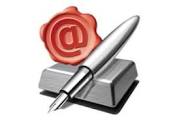                                                                                                                     Data___________________________	N.B: Nel caso di concorrenti riuniti l’offerta dovrà essere sottoscritta da tutti i concorrenti